1.pielikums projektu novērtēšanas nolikumam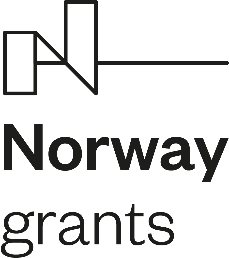 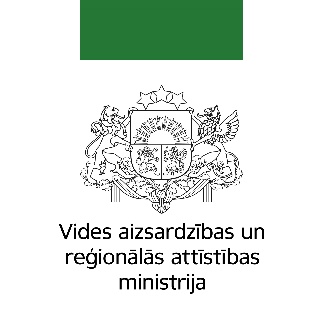 Norvēģijas finanšu instrumenta 2014.-2021. gada perioda programmas “Klimata pārmaiņu mazināšana, pielāgošanās tām un vide” iepriekš noteiktā projekta iesnieguma veidlapa1.2. Iepriekš noteiktā projekta iesnieguma iesniedzēja atbildīgā amatpersona:1.3. Iepriekš noteiktā projekta iesnieguma iesniedzēja kontaktpersona:1.4. Iepriekš noteiktā projekta partnerība:1.5. Iepriekš noteiktā projekta partnera kontaktinformācija:Ja iepriekš noteiktā projekta partneri ir vairāki, iekļaut 1.5.punktā nepieciešamo informāciju atbilstoši projekta partneru skaitam.2.2.  Iepriekš noteiktā projekta kopsavilkums angļu valodā (ne vairāk kā 2000 zīmes):(Iepriekš noteiktā projekta iesnieguma 2.1.punkta tulkojums angļu valodā)2.6. Iepriekš noteiktā projekta aktivitāšu rezultāti:2.7. Iepriekš noteiktā projektā sasniedzamās programmas rezultāta (outcome) un iznākuma (output) rādītāju vērtības (saskaņā ar Ministru kabineta noteikumu “Norvēģijas finanšu instrumenta 2014.–2021. gada perioda programmas “Klimata pārmaiņu mazināšana, pielāgošanās tām un vide” īstenošanas noteikumi” 1.pielikumā noteikto):2.8. Apraksts par mērķa grupām, raksturot tās un sniegt mērķa grupu vajadzību pamatojumu, norādot projekta rezultātu ietekmi uz mērķa grupām:2.9. Apraksts, kā tiks nodrošināts, ka iepriekš noteiktā projekta ietvaros plānotās aktivitātes nepārklāsies ar iepriekš noteiktā projekta iesniedzēja plānotajām vai īstenotajām citu projektu aktivitātēm, kas finansētas citu Eiropas Savienības fondu aktivitāšu un citu finanšu instrumentu ietvaros:Kolonnā “Riska ietekme (zema, vidēja, augsta)” norāda riska ietekmes līmeni uz projekta ieviešanu un mērķa sasniegšanu. Novērtējot riska ietekmes līmeni, ņem vērā tā ietekmi uz projektu kopumā – projekta finanšu resursiem, projektam atvēlēto laiku, plānotajām darbībām, rezultātiem un citiem projektam raksturīgiem faktoriem.  Var izmantot šādu risku ietekmes novērtēšanas skalu:Riska ietekme ir zema, ja riska iestāšanās gadījumā  tam nav būtiskas ietekmes  un  tas  neietekmē projekta ieviešanu.Riska ietekme ir vidēja, ja riska iestāšanās gadījumā, tas var ietekmēt projekta īstenošanu, kavēt projekta sekmīgu ieviešanu un mērķu sasniegšanu.Riska ietekme ir augsta, ja riska iestāšanās gadījumā tam ir ļoti būtiska ietekme un ir būtiski apdraudēta projekta ieviešana, mērķu un rādītāju sasniegšana, būtiski jāpalielina finansējums vai  rodas apjomīgi zaudējumi.Kolonnā “Iestāšanās varbūtība (zema, vidēja, augsta)” analizē riska iestāšanās varbūtību un biežumu projekta īstenošanas laikā vai noteiktā laika periodā, piemēram, attiecīgās darbības īstenošanas laikā, ja risks attiecināms tikai uz konkrētu darbību. Riska iestāšanās varbūtībai var izmantot šādu skalu:Iestāšanās varbūtība ir zema, ja mazticams, ka risks iestāsies, var notikt tikai ārkārtas gadījumos.Iestāšanās varbūtība ir vidēja, ja ir iespējams, ka risks iestāsies, piemēram, vienu reizi projekta īstenošanas laikā;Iestāšanās varbūtība ir augsta, ja ir droši vai gandrīz droši, ka risks iestāsies, piemēram, reizi gadā;Kolonnā “Riska novēršanas/mazināšanas pasākumi” norāda pamatotus projekta iesniedzēja plānotos un ieviešanas procesā esošos pasākumus, kas mazina riska ietekmes līmeni vai mazina iestāšanās varbūtību, tai skaitā norāda informāciju par pasākumu īstenošanas biežumu un atbildīgos. Izstrādājot pasākumus, jāņem vērā, ka pasākumiem ir jābūt reāliem, ekonomiskiem (izmaksām ir jābūt mazākām nekā iespējamie zaudējumi), koordinētiem visos līmeņos un atbilstošiem projekta iesniedzēja izstrādātajiem vadības un kontroles pasākumiem (iekšējiem normatīvajiem aktiem), kas nodrošina kvalitatīvu projekta ieviešanu.3.6. Iepriekš noteiktā projekta aktivitāšu īstenošanas laika grafiks:3.7. Projekta starpposma rezultātu progress:Projekta īstenošanas periodu jāsadala trīs starpposma periodos un katrā no šiem periodiem norādīt sasniedzamos starprezultātus attiecīgajā periodā. Kā starpposma rezultātus norāda galvenos/kritiskos atskaites punktus, kas sekmē projekta aktivitāšu īstenošanu un projekta mērķa sasniegšanu – piemēram, veikti lieli iepirkumi, sasniegti konkrēti turpmākai projekta īstenošanai nozīmīgi rezultāti – sagatavoto dokumentu skaits, īstenoto pasākumu skaits, veikti pētījumi, u.tml. Starprezultātus definē tā, lai tie pārbaudāmi un pēc tiem var identificēt projekta ieviešanas progresu saskaņā ar plānoto.Iepriekš noteiktajam projektam  jāizstrādā komunikāciju plāns, kurā tiek iekļauti vismaz šādi elementi:mērķi un mērķgrupas, tostarp ieinteresētās personas valsts, reģionālā un vietējā līmenī un plašākas sabiedrības iesaiste; informatīvo un komunikācijas pasākumu stratēģiju un saturu, tostarp norāda pasākumus, komunikācijas līdzekļus un termiņus, ņemot vērā Norvēģijas piešķīrumu veidā sniegtās palīdzas pievienoto vērtību un ietekmi valsts, reģionālā un vietējā līmenī un atbalstītajā sektorā; vismaz 3 lielu informatīvo pasākumu īstenošana ar mērķi informēt sabiedrību par projekta norisi, panākumiem un rezultātiem, piemēram, semināru vai konferenci, kurā piedalās ieinteresētās personas, preses konferenci vai preses pasākumu, tostarp projekta atklāšanas un/vai noslēguma pasākumu; pasākumus, kuru mērķis ir nodrošināt, lai informācija par projektu būtu pieejama t programmai veltītajā tīmekļa vietnē, vai jau esošajā organizācijas tīmekļa vietnē, sasaistot lapas. Ir regulāri jāatjaunina informācija par projektu valsts valodā, gan angļu valodātīmeklī ievietotā informācija ietver informāciju par projektu, tā norisi, panākumiem un rezultātiem, sadarbību ar struktūrām Norvēģijā, atbilstošas fotogrāfijas, kontaktinformāciju un skaidru norādi uz Programmas līdzfinansējumu; informāciju par tām administratīvajām struktūrvienībām vai organizācijām, kas ir atbildīgas par informatīvo un komunikācijas pasākumu veikšanu, tostarp norāda kontaktpersonu;norādi, kā tiks veikts informatīvo un komunikācijas pasākumu izvērtējums, ņemot vērā programmas un Norvēģijas piešķīrumu pamanāmību un informētību par tiem un to mērķiem un ietekmi, Norvēģijas lomu. .Donoru projektu partneriem informācija par projektu ir jānorāda organizācijas tīmekļa vietnē.4.1. Komunikācijas plāna mērķis, kas ietver finanšu instrumenta atpazīstamības veicināšanu, informēšanu par iepriekš noteiktā projekta mērķi un ietekmi, kā arī donorvalsts lomas atspoguļošanu:4.2. Plānotie informācijas un komunikācijas pasākumi:* jābūt iekļautiem vismaz trīs galvenajiem pasākumiem4.3. Laika grafiks:4.4. Apraksts, kā tiks nodrošināta iepriekš noteiktā projekta informācijas pieejamība tīmeklī, kāda informācija tiks publicēta tīmeklī un cik bieži šī informācija tiks aktualizēta. Norādīt, vai ir plānots izstrādāt īpašu iepriekš noteiktā projekta tīmekļa vietni vai noradīt informāciju jau esošajā institūcijas tīmekļvietnē, sasaistot lapas:4.5. Sniegt informāciju, kā tiks izvērtēti informatīvie un komunikācijas pasākumi, izvērtējot informācijas pieejamību par iepriekš noteikto projektu un Norvēģijas finanšu instrumenta piešķīrumu un to, cik efektīvi sabiedrība ir tikusi informēta par šo piešķīrumu, to mērķi, ietekmi un lomu:4.6. Informācijas un publicitātes pasākumu ieviešanas mehānisms un atbildīgā kontaktpersona (struktūrvienība/persona): 5.1. Iepriekš noteiktā projekta finansēšanas plāns:Saskaņā ar iepriekš noteiktā projekta iesnieguma detalizētā budžeta pielikumuIepriekš noteiktā projekta iesnieguma veidlapai pievienoti papildus dokumenti:Es, apakšā parakstījies (-usies), __________________________,vārds, uzvārdsiepriekš noteiktā projekta iesniedzēja ___________________________________,               projekta iesniedzēja nosaukums				atbildīgā amatpersona, _________________________________,amata nosaukumsparakstot šo apliecinājumu, Norvēģijas finanšu instrumenta 2014.-2021.gada perioda programmas “Klimata pārmaiņu mazināšana, pielāgošanās tām un vide” iepriekš noteiktā projekta <projekta nosaukums> iesnieguma iesniedzējs <projekta iesnieguma iesniedzēja nosaukums> apstiprina, ka uz iepriekš noteiktā projekta iesnieguma iesniegšanas brīdi:7.1. tam ir pieejami vai tiks nodrošināti projekta īstenošanai ir nepieciešamie cilvēkresursi;7.2. iepriekš noteiktā projekta iesniedzējs ir iepazinies ar visiem projekta finansējuma saņemšanas nosacījumiem, kas ir noteikti programmas īstenošanas noteikumos, un projekta īstenošanas gaitā apņemas tos ievērot;7.3. iepriekš noteiktā projekta iesnieguma iesniedzējs uzņemas atbildību par iepriekš noteiktā projekta īstenošanu un vadību, kā arī par rezultātu sasniegšanu un uzturēšanu;7.4. iepriekš noteiktā projekta iesnieguma iesniedzējs atbild par to, ka iepriekš noteiktais projekts tiks īstenots sabiedrības interesēs, to vienīgais nolūks ir sasniegt iepriekš noteiktā projekta mērķi un gūt plānotos rezultātus atbilstoši saimnieciskuma, efektivitātes un lietderīguma principiem; 7.5. iepriekš noteiktā projekta iesniegumā un tā pielikumos iekļautā informācija atbilst patiesībai un projekta īstenošanai pieprasītais Norvēģijas finanšu instrumenta līdzfinansējums tiks izmantots saskaņā ar iepriekš noteiktā projekta iesnieguma aprakstu;7.6. nav zināmu iemeslu, kādēļ šis projekts nevarētu tikt īstenots vai varētu tikt aizkavēta tā īstenošana, un apstiprinu, ka iepriekš noteiktā projekta projektā noteiktās saistības iespējams veikt normatīvajos aktos par Norvēģijas finanšu instrumenta īstenošanu noteiktajos termiņos;7.7. tieši šis projekts vai šajā iepriekš noteiktā projektā esošās aktivitātes jau netiek un nav tikušas finansētas vai līdzfinansētas no Norvēģijas finanšu instrumenta vai citiem finanšu avotiem, kā arī valsts un pašvaldību budžeta līdzekļiem;7.8. iepriekš noteiktā projekta apstiprinājuma gadījumā tieši šis iepriekš noteiktā projekta iesniegums netiks iesniegts finansēšanai vai līdzfinansēšanai no Norvēģijas finanšu instrumenta vai citiem finanšu avotiem, kā arī valsts un pašvaldību budžeta līdzekļiem;7.9. apzinos, ka nepatiesas apliecinājumā sniegtās informācijas gadījumā administratīva un finansiāla rakstura sankcijas var tikt uzsāktas pret augstākminēto juridisko personu – iepriekš noteiktā projekta iesnieguma iesniedzēju;7.10. piekrīt iepriekš noteiktā projekta iesniegumā norādītās informācijas datu apstrādei;7.11. apliecinu, iepriekš noteiktā projekta iesniegumam pievienotās kopijas atbilst manā rīcībā esošiem dokumentu oriģināliem.ŠIS DOKUMENTS IR ELEKTRONISKI PARAKSTĪTS AR DROŠU ELEKTRONISKO PARAKSTU UN SATUR LAIKA ZĪMOGUIepriekš noteiktā projekta nosaukums:Iepriekš noteiktā projekta īsais nosaukums:Iepriekš noteiktā projekta nosaukums angļu valodā:Iepriekš noteiktā projekta īsais nosaukums angļu valodā:Programmas nosaukums:Klimata pārmaiņu mazināšana, pielāgošanās tām un videIepriekš noteiktā projekta iesnieguma iesniedzējs:. sadaļa – pamatinformācija par IEPRIEKŠ NOTEIKTĀ projekta iesnieguma iesniedzēju1.1. Iepriekš noteiktā projekta iesnieguma iesniedzējs:1.1. Iepriekš noteiktā projekta iesnieguma iesniedzējs:Institūcijas nosaukums latviešu un angļu valodāInstitūcijas nosaukums latviešu un angļu valodāReģistrācijas Nr. Institūcijas tīmekļvietneAdreseIela, mājas Nr.Pilsēta, novadsValsts Pasta indekssVārds, uzvārdsIeņemamais amatsKontaktiTālrunisE-pastsVārds, uzvārdsIeņemamais amatsKontaktiTālrunisE-pasts1. B. sadaļa – Pamatinformācija par IEPRIEKŠ NOTEIKTĀ projekta partneri (-iem)Nr.ValstsNosaukums1.partneris2.partneris....1.partnerisNosaukums latviešu  un angļu valodāNosaukums latviešu  un angļu valodāReģistrācijas Nr.Institūcijas tīmekļvietne         AdreseIela, mājas Nr.Pilsēta, novadsValsts Pasta indekssAtbildīgās personas vārds, uzvārdsIeņemamais amatsKontaktiTālrunisE-pastsKontaktpersonasvārds, uzvārdsIeņemamais amatsKontaktiTālrunisE-pasta adrese2. sadaļa – IEPRIEKŠ NOTEIKTĀ projekta apraksts 2. sadaļa – IEPRIEKŠ NOTEIKTĀ projekta apraksts 2.1. Iepriekš noteiktā projekta kopsavilkums (ne vairāk kā 2000 zīmes): Kopsavilkumā jānorāda iepriekš noteiktā projekta mērķis, kopējās izmaksas, mērķa grupas, īstenošanas vieta, galvenās aktivitātes un plānotie rezultāti (minētā informācija 2.1. un 2.2.punktā Informācijas atklātības likumā noteiktajā kārtībā būs pieejama sabiedrībai pēc tam, kad iepriekš noteiktā projekta iesniedzēja iesniegums būs apstiprināts) 2.1. Iepriekš noteiktā projekta kopsavilkums (ne vairāk kā 2000 zīmes): Kopsavilkumā jānorāda iepriekš noteiktā projekta mērķis, kopējās izmaksas, mērķa grupas, īstenošanas vieta, galvenās aktivitātes un plānotie rezultāti (minētā informācija 2.1. un 2.2.punktā Informācijas atklātības likumā noteiktajā kārtībā būs pieejama sabiedrībai pēc tam, kad iepriekš noteiktā projekta iesniedzēja iesniegums būs apstiprināts) 2.3. Iepriekš noteiktā projekta mērķis:2.3. Iepriekš noteiktā projekta mērķis:2.3. Iepriekš noteiktā projekta mērķis:2.4. Iepriekš noteiktā projekta atbilstība programmas mērķim, Eiropas Savienības un nacionālajiem normatīvajiem aktiem un attīstības plānošanas dokumentiem:2.5. Plānotās iepriekš noteiktā projekta aktivitātes:Aprakstīt katras iepriekš noteiktā projekta aktivitātes īstenošanai nepieciešamās secīgās darbības, izdalot apakšaktivitātes un pamatojot iepriekš noteiktā projekta partneru lomu un iesaisti to ieviešanā. Lūdzu nodrošināt, ka iepriekš noteiktā projekta aktivitātes un apakšaktivitātes ir saskaņā ar iepriekš noteiktā projekta iesnieguma 3.6.apakšpunktā un detalizētā budžetā sniegto informāciju.2.5. Plānotās iepriekš noteiktā projekta aktivitātes:Aprakstīt katras iepriekš noteiktā projekta aktivitātes īstenošanai nepieciešamās secīgās darbības, izdalot apakšaktivitātes un pamatojot iepriekš noteiktā projekta partneru lomu un iesaisti to ieviešanā. Lūdzu nodrošināt, ka iepriekš noteiktā projekta aktivitātes un apakšaktivitātes ir saskaņā ar iepriekš noteiktā projekta iesnieguma 3.6.apakšpunktā un detalizētā budžetā sniegto informāciju.2.5. Plānotās iepriekš noteiktā projekta aktivitātes:Aprakstīt katras iepriekš noteiktā projekta aktivitātes īstenošanai nepieciešamās secīgās darbības, izdalot apakšaktivitātes un pamatojot iepriekš noteiktā projekta partneru lomu un iesaisti to ieviešanā. Lūdzu nodrošināt, ka iepriekš noteiktā projekta aktivitātes un apakšaktivitātes ir saskaņā ar iepriekš noteiktā projekta iesnieguma 3.6.apakšpunktā un detalizētā budžetā sniegto informāciju.0.aktivitāteProjekta vadībaApraksts1.aktivitāteNosaukums Apraksts2.aktivitāteNosaukums ..........aktivitātePublicitāteAprakstsAktivitātes Nr.Aktivitātes nosaukumsAktivitātes rezultātsRezultāts skaitliskā izteiksmēRezultāts skaitliskā izteiksmēAktivitātes Nr.Aktivitātes nosaukumsAktivitātes rezultātsSkaits Mērvienība Nr.RezultātsAprakstsRādītājiBāzes līnijaSasniedzamā vērtība53. sadaļa – IEPRIEKŠ NOTEIKTĀ Projekta īstenošana3.1. Raksturot iepriekš noteiktā projekta īstenošanas un vadības kapacitāti, sniedzot aprakstu par īstenošanā iesaistītā personāla veicamajiem uzdevumiem:3.1. Raksturot iepriekš noteiktā projekta īstenošanas un vadības kapacitāti, sniedzot aprakstu par īstenošanā iesaistītā personāla veicamajiem uzdevumiem:3.1. Raksturot iepriekš noteiktā projekta īstenošanas un vadības kapacitāti, sniedzot aprakstu par īstenošanā iesaistītā personāla veicamajiem uzdevumiem:3.1. Raksturot iepriekš noteiktā projekta īstenošanas un vadības kapacitāti, sniedzot aprakstu par īstenošanā iesaistītā personāla veicamajiem uzdevumiem:3.2. Iepriekš noteiktā projekta uzraudzība, tai skaitā plānotais funkciju sadalījums un sadarbības modelis starp iepriekš noteiktā projekta iesnieguma iesniedzēju un iepriekš noteiktā projekta partneri/-iem:3.2. Iepriekš noteiktā projekta uzraudzība, tai skaitā plānotais funkciju sadalījums un sadarbības modelis starp iepriekš noteiktā projekta iesnieguma iesniedzēju un iepriekš noteiktā projekta partneri/-iem:3.2. Iepriekš noteiktā projekta uzraudzība, tai skaitā plānotais funkciju sadalījums un sadarbības modelis starp iepriekš noteiktā projekta iesnieguma iesniedzēju un iepriekš noteiktā projekta partneri/-iem:3.2. Iepriekš noteiktā projekta uzraudzība, tai skaitā plānotais funkciju sadalījums un sadarbības modelis starp iepriekš noteiktā projekta iesnieguma iesniedzēju un iepriekš noteiktā projekta partneri/-iem:3.3. Plānotais iepriekš noteiktā projekta īstenošanas ilgums: Projekta īstenošanas ilgums nepārsniedz 36 mēnešus3.3. Plānotais iepriekš noteiktā projekta īstenošanas ilgums: Projekta īstenošanas ilgums nepārsniedz 36 mēnešus3.3. Plānotais iepriekš noteiktā projekta īstenošanas ilgums: Projekta īstenošanas ilgums nepārsniedz 36 mēnešus(pilnos mēnešos)3.4. Iepriekš noteiktā projekta sasniegto rezultātu ilgtspēja, tai skaitā iekārtu un aprīkojuma uzturēšana un izmantošana vismaz piecus gadus pēc iepriekš noteiktā projekta noslēguma pārskata apstiprināšanas: 3.5. Iespējamie iepriekš noteiktā projekta īstenošanas riski un preventīvie pasākumi risku novēršanai:Nr.Aktivitātes nosaukumsĪstenošanas laiks Īstenošanas laiks Īstenošanas laiks Īstenošanas laiks Īstenošanas laiks Īstenošanas laiks Īstenošanas laiks Īstenošanas laiks Īstenošanas laiks Īstenošanas laiks Īstenošanas laiks Īstenošanas laiks Īstenošanas laiks Īstenošanas laiks Īstenošanas laiks Īstenošanas laiks Nr.Aktivitātes nosaukums2020. gads2020. gads2020. gads2020. gads2021. gads2021. gads2021. gads2021. gads2022. gads2022. gads2022. gads2022. gads2023. gads2023. gads2023. gads2023. gadsNr.Aktivitātes nosaukumsIIIIIIIVIIIIIIIVIIIIIIIVIIIIIIIV1.Aktivitātes nosaukums1.1.1.1.1.1.2.…2.2.1.…Starpposma periodsTermiņšSasniedzamie rezultātiI(Uzsākšanas)MM/YYYYII(Vidusposma)MM/YYYYIII (Noslēguma)MM/YYYY4. sadaļa – Komunikācijas plānsNr. p.k.Pasākums/komunikācijas līdzeklisMērķa grupasPasākuma īstenotājs un partneriMērķis, uzsverot Norvēģijas piešķīruma pievienoto vērtību un ietekmiPreses relīzesInformēšana masu medijosInformācija tīmekļvietnēInformācija sociālajos medijosKonference/seminārs/preses konference*Citi (lūdzu norādīt)Publicitātes pasākumi2020.gads2020.gads2020.gads2020.gads2021.gads2021.gads2021.gads2021.gads2022.gads2022.gads2022.gads2022.gads2023.gads2023.gads2023.gads2023.gadsPublicitātes pasākumiIIIIIIIVIIIIIIIVIIIIIIIVIIIIIIIV1....Komunikācijas rīksIndikatorsRezultāti (mērķa vērtības) MājaslapaPiemēram, apmeklētāju skaits / publicēto informācijas vienību skaits (preses relīzes, citas publikācijas)Sociālie medijiPiemēram, publikāciju skaits / publikācijas sasniegtās auditorijas skaitsPasākumiPiemēram, organizēto pasākumu skaits / dalībnieku skaitsVideo materiāliPiemēram, video skaits / skatījumu skaits Izdales materiāliPiemēram, izdalīto materiālu skaitsCiti (lūdzu norādīt)5. sadaļa – iepriekš noteiktā projekta izmaksas GadsLīdzfinansējuma saņēmējsPartneris 1Partneris 2Partneris 3Partneris 4Kopējā summaKopējā summaGadsLīdzfinansējuma saņēmējsPartneris 1Partneris 2Partneris 3Partneris 4EUR%123457820202021202220232024KOPĀ6. sadaļa –PielikumiIepriekš noteiktā projekta  detalizēts budžetsIepriekš noteiktā projekta  partnerības apliecinājumi ar Latvijas partneriemIepriekš noteiktā projekta  partnerības apliecinājumi ar Norvēģijas partneriemIepriekš noteiktā projekta  personāla amata aprakstiIepriekš noteiktā projekta personāla CV (ja attiecināms)Citi papildus  dokumenti (lūdzu norādīt)7. sadaļa – iepriekš noteiktā projekta iesnieguma iesniedzēja apliecinājums